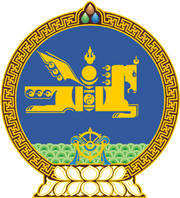 МОНГОЛ УЛСЫН ХУУЛЬ2018 оны 10 сарын 11 өдөр                                                                  Төрийн ордон, Улаанбаатар хотЗЭЭЛИЙН ХЭЛЭЛЦЭЭР   СОЁРХОН БАТЛАХ ТУХАЙ 1 дүгээр зүйл.Монгол Улсын Засгийн газар, Европын сэргээн босголт, хөгжлийн банк хооронд 2018 оны 05 дугаар сарын 09-ний өдөр байгуулсан “Улаанбаатар хотын хатуу хог хаягдлыг боловсруулах байгууламжийг шинэчлэх төсөл”-ийн Зээлийн хэлэлцээрийг Монгол Улсын Засгийн газрын өргөн мэдүүлснээр соёрхон баталсугай. 		МОНГОЛ УЛСЫН 		ИХ ХУРЛЫН ДАРГА 					         М.ЭНХБОЛД 